The Day our Mums and Dads Came Visit us in The Sunshine Room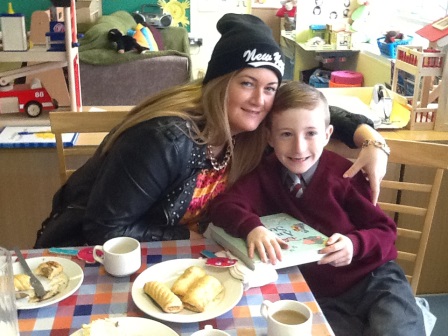 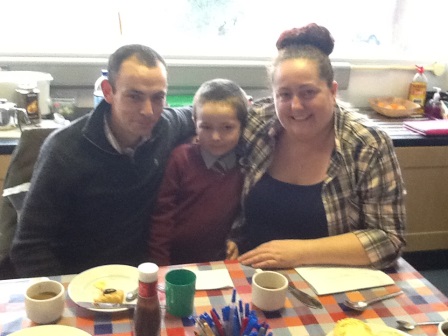 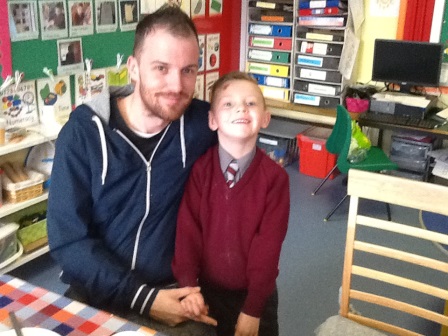 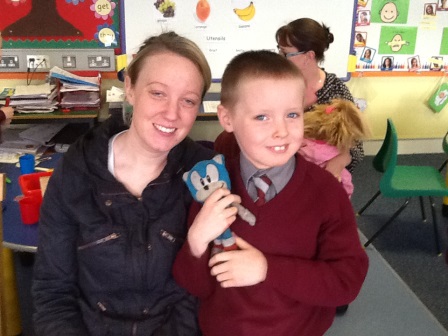 